    Автор: Щербакова Мария Владимировна , учитель английского языка. Старобелокурихинская СОШ                          Методический подход для более успешного изучения иностранного языка в младших классах.                         Современная школа. Эффективные практики. Творческий учитель.Самое важное для учителя, это передать свои знания учащимся. И особенно сложно, когда перед учителем стоит задача начать учить с нуля. Речь идёт о 1-2 классах,  которые только начинают учить английский язык. Да и другим тоже бывает трудно. С чего же начать, как правильно организовать? Когда ко мне впервые пришли маленькие детки, которым сложно освоить азы, я выбрала способ, который привел на с всех к очень хорошим результатам. Игровой. Нам с русским языком проще, он заложен в нас с рождения, мы им думаем, мыслим. Другой язык , конечно , вызывает сложности.Начнем с чтения,  первоочередная наша задача, научить ребенка читать.  В игровой форме ( мы искали буквы, лепили, рисовали, узнавали как их легче запомнить ведь определённые буквы звучат иначе при чтении, сочетания), научились довольно таки быстро читать.( Неделя) Но раз мы читаем, нам надо запоминать слова, а этого детям так иногда не хочется делать или трудно. И здесь выполняет свою роль игра. Мы можем разделиться на группы , комманды. В соревновательном процессе дети увлекаются. Программа выдаётся гораздо легче, и легче усваивается.Однажды , на один из уроков  в  4 классе я принесла домик , внутрь поместила немного мебели, снаружи расставила животных. И сказала детям, что не знаю что там внутри , чтоб они рассказали. Реквизит может быть какой угодно, мальчики любят машинки, девочки куколки.Я не ожидала такого эффекта. Я предпологала , что они скажут общие фразы , слова , которые мы учили. Может вообще им бы это неинтересно было бы. Но дети, так увлеклись , что кроме описания что внутри, ещё рассказали и где стоит мебель и какая, предлоги, цвет. Когда смотрим видео , по новой теме, то уже они воспринимают иначе. Дети любят лепить , что может быть интересней слепить и описать , то, что получилось. Естественно , что лепка занимает минимум времени. Да ещё приятно, что дети или сами  хранят, или мне « Подарки делают». И в старших классах уже потом, описать картинку, предмет, человека не составляет труда.Какой можно сделать вывод?! Я не открыла что-то новое, но я нашла метод, который помогает не только просто изучать язык, но полюбить его, показать его  многогранным., развить мышление, творческие способности и т. д. И самое главное, дети сами хотят творить, учить. 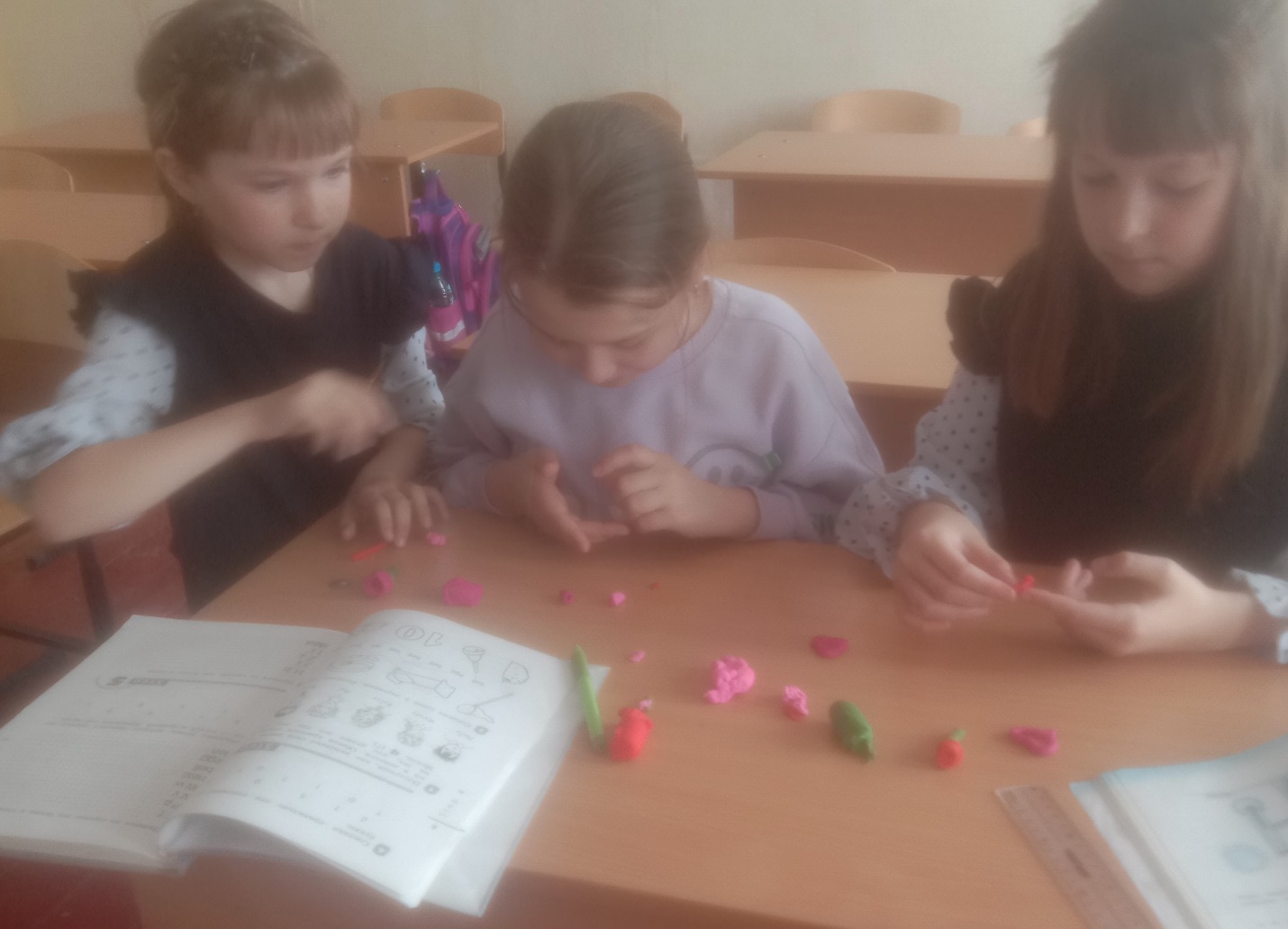 